VETER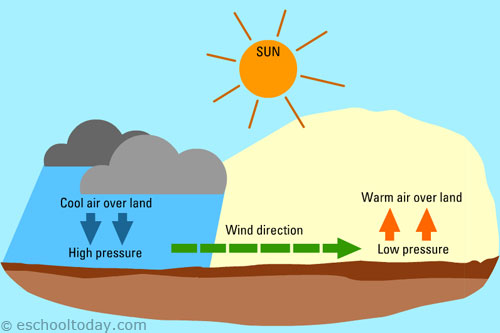 KAJ JE VETER?VETER  je _______________ zraka. Zrak se premika zaradi ____________ v zračnih pritiskih, od krajev z višjim __________ proti krajem z __________ tlakom.  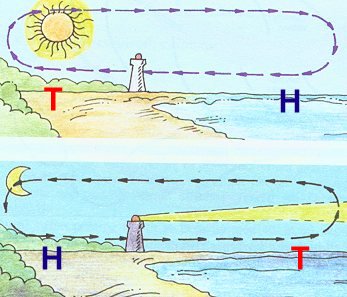 ZAKAJ NASTANEJO VETROVI?To se dogaja, ker se kopno _________________ segreva. Kadar so na nebu oblaki, se tam Zemlja segreva (kako hitro?)_________________, če je sončno, se površina Zemlje močneje ____________________. Zaradi tega nastajajo temperaturne ________________. Zrak nad tlemi se različno segreje. Topel zrak se ______________, ustvarja se nizek zračni tlak, hladen zrak se _____________________ in ustvarja se ______________ zračni tlak. Zrak pa se vedno giblje od tam, kjer je tlak _____________ proti tja, kjer je zračni tlak _____________. Tako se ustvarja ________________.Vetrovi nastanejo tudi zaradi neenakega segrevanja kopnega in morja. Kopno se čez dan ______ segreje od morja. Ponoči pa je ravno obratno, saj se kopno hitreje ____________ kot morje. Zaradi tega je ob morju vedno ___________, podnevi in ___________.MERITVE V ZVEZI Z VETROMSmer vetra določimo po ________________, iz katere piha. Tu si pomagamo z _________________________.Hitrost vetra izražamo opisno s pomočjo _____________________ lestvice (ima 12 stopenj - od brezvetrja do orkana) ali v km/____. Hitrost merimo z ________________________________.VETER IN VREMEVeter je tudi povezan z vremenom. Jugo je npr. veter, ki prinaša _________ vreme, burja pa prinaša ___________ vreme.BurjaPri nas je najbolj znan veter kraška burja. Najmočneje piha med novembrom in aprilom. Piha s severozahoda proti jugovzhodu in je najmočnejša v Vipavski dolini. Tu so sunki lahko močni do 200 km/h. Najvišjo izmerjeno hitrost v Sloveniji je burja dosegla 1. novembra 2010 v Ajdovščini. Dosegla je hitrost 295 km/h. Primerjava: Dirkalnik Formula 1 doseže hitrost okoli 350 km/h.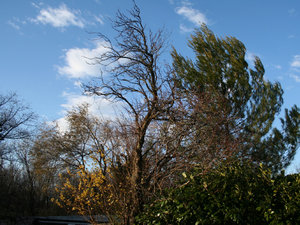 IZKORIŠČANJE VETROV (oglej si filmček o Modrem Janu)Obnovljivi viri energije. Kateri so?Kakšni so lahko vetrovi? Ali je moč vetra uporabna? Utemelji.Najmočnejši vremenski pojav na zemlji?Razlika med orkanom in tornadom.Koristi vetra. Za kaj vse je potreben?Izkoriščanje vetra – zgodovina.Vetrna elektrarna : kje, kako deluje, hitrost/moč vetra, ki je potrebna, iz česa je sestavljena vetrna elektrarna; slabosti teh elektrarn; prednosti teh elektrarn.